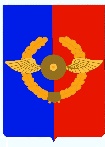 Российская ФедерацияИркутская областьУсольское районное муниципальное образованиеА Д М И Н И С Т Р А Ц И Я Городского поселенияСреднинского муниципального образованияР А С П О Р Я Ж Е Н И ЕОт 17.05.2018г.                             п. Средний                                        № 29-рО запрете розничной продажи алкогольной продукции в день проведения торжественного мероприятия «Последний звонок» в образовательных организациях Среднинского муниципального образования   	  В связи с проведением в образовательных организациях Среднинского муниципального образования 26 мая 2018 года торжественного мероприятия «Последний звонок», во исполнение подпункта «б» пункта 1 постановления Правительства Иркутской области от 14 октября 2011 года № 313-ПП «Об установлении требований и ограничений в сфере розничной продажи алкогольной продукции на территории Иркутской области», на основании распоряжения мэра муниципального района Усольского районного муниципального образования от 14 мая 2018 года №138-р, руководствуясь  ст.23, ст.47 Устава городского поселения Среднинского муниципального образования:         1.Запретить хозяйствующим субъектам розничную продажу алкогольной продукции с 8.00 до 23.00 часов  26 мая 2018 года, в день проведения торжественного мероприятия «Последний звонок» в образовательных организациях Среднинского муниципального образования. 2.Специалисту-делопроизводителю Сопленковой О.А., опубликовать настоящее распоряжение в средствах массовой информации в газете «Новости» и разместить на официальном сайте администрации городского поселения Среднинского муниципального образования (srednyadm.ru) в информационно – телекоммуникационной сети «Интернет» в разделе «Распоряжения администрации».         3.Контроль за исполнением настоящего распоряжения оставляю за собой.Исполняющая обязанности главы городского поселенияСреднинского муниципального образования                                 Т.Е. Сагитова